Dienst Voogdij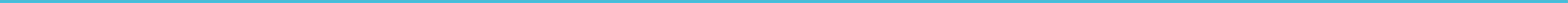  Verklaring van plaatsing onder de hoede door de dienst VoogdijHierbij verklaart de dienst Voogdij te zorgen voor de niet-begeleide minderjarige vreemdeling die op grond van zijn verklaringen als volgt is geïdentificeerd:Naam: Voornaam:Verklaarde geboortedatum: Nationaliteit: Geslacht: Aankomstdatum in België: Met vriendelijke groetenDossierbeheerdercontacttél078 15 43 24e-mail02 542 70 83adresWaterloolaan 115, 1000 Brusseldatumonze ref.ref. DVZKopie